Temat: Notacja wykładnicza.Notacja wykładnicza służy przeważnie do zapisywania bardzo dużych liczb lub bardzo małych.Prawidłowa postać notacji wykładniczej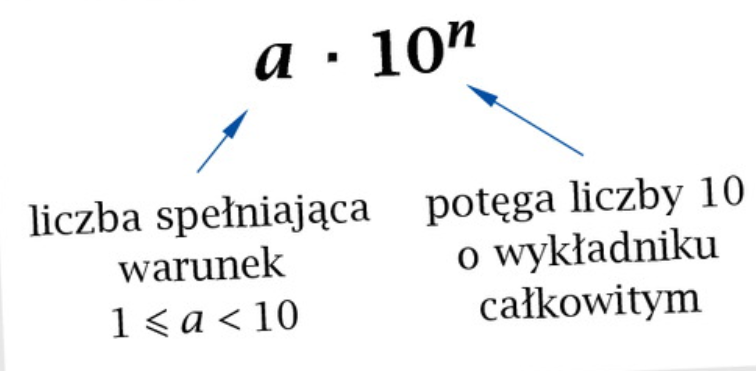 Notacja wykładnicza prawidłowo zapisana składa się z liczby a (która musi być z przedziału od 1 do 10) oraz z , gdzie n będzie nam mówiło o ile miejsc przesuniemy przecinek w liczbie w lewo lub w prawo.Ważne!!!Jeżeli przecinek będziemy przesuwali w lewą stronę n będzie dodatnie, zaś jeżeli w prawą stronę n będzie ujemne.Zobaczmy to na przykładzie 2 liczb.Przykład.a) 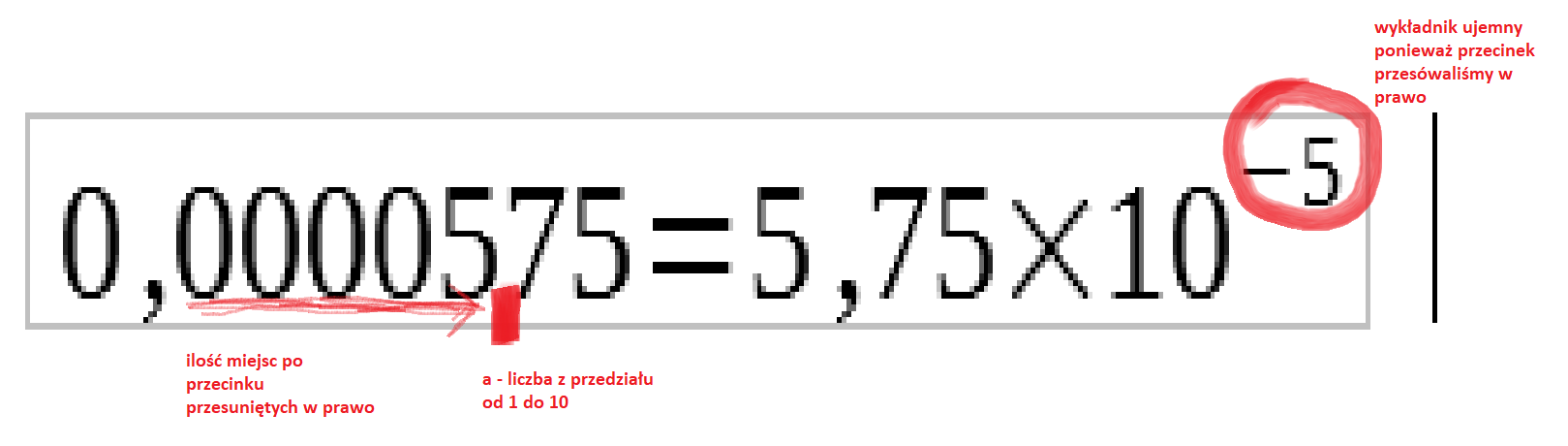 b) 780000000000 = 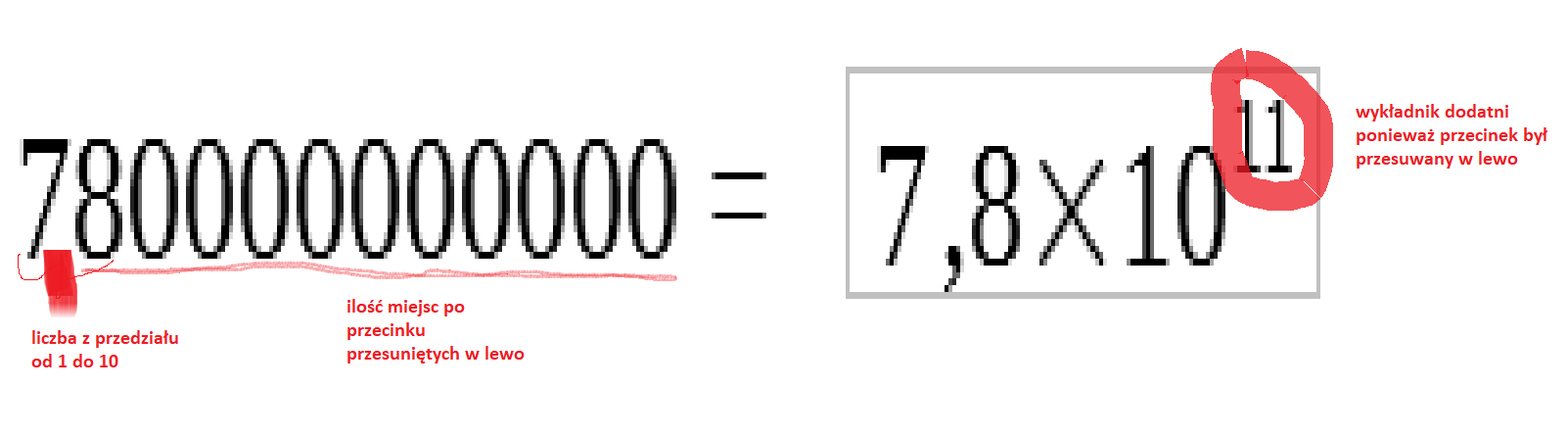 Proszę obejrzeć i przeanalizować film w poniższym linku a następnie rozwiązać zadania:https://www.youtube.com/watch?v=w5NQQbLg-8k Zadanie 1.Zapisz podane liczby w postaci notacji wykładniczej:a) 70b) 34700c) 7605000d) 196000000e) 0,71f) 0,000054g) 0,00304Zadanie 2.Podane liczby zapisz bez notacji wykładniczej.a) b) c) d) Wykonane obliczenia prześlij za pomocą messengera. 